Цель:  Создание единого подхода педагогов и родителей к процессу воспитания и развития детей старшего дошкольного возраста к ДОУ.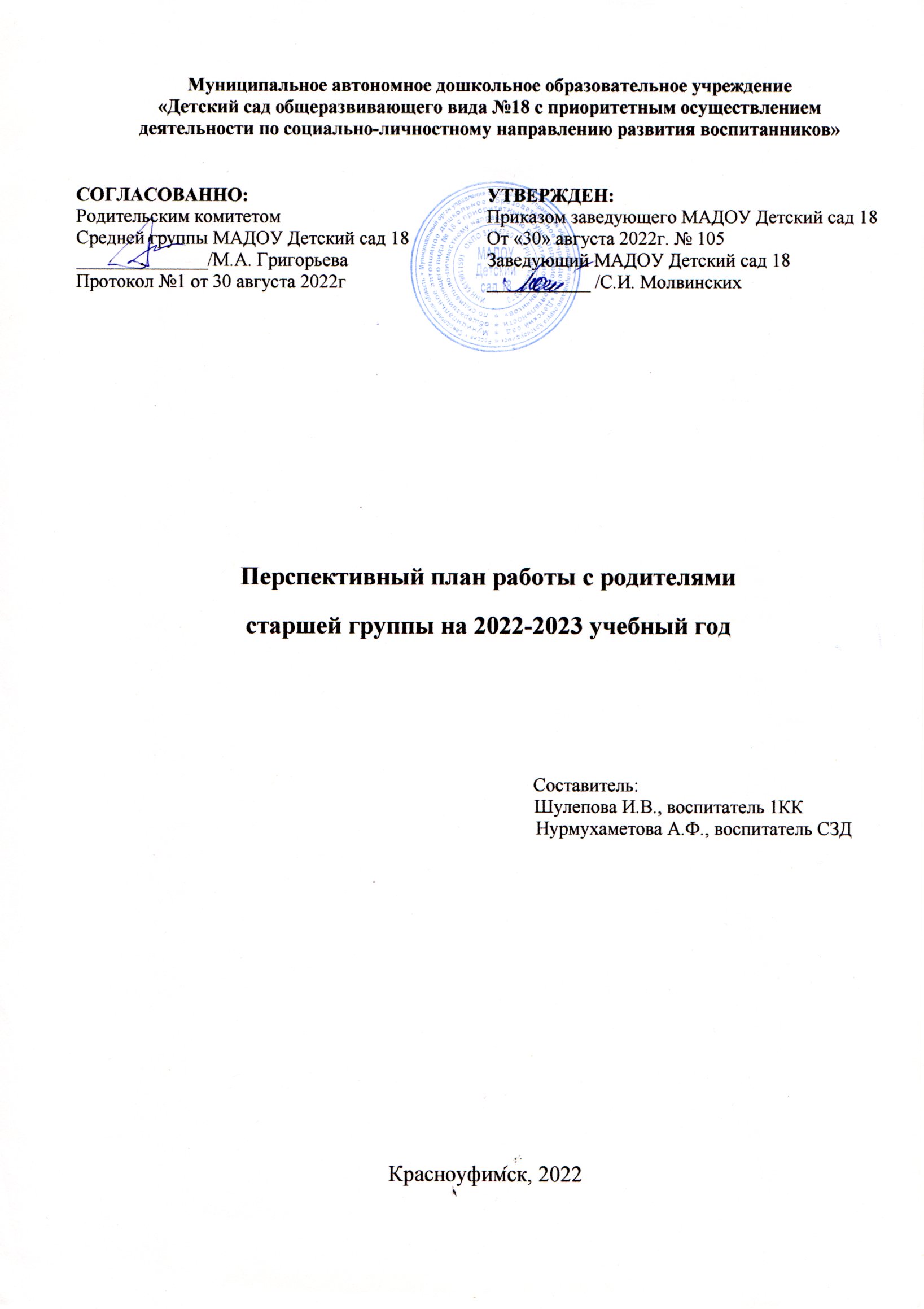 Задачи:Изучение отношения педагогов и родителей к различным вопросам воспитания, обучения,   развития детей, условий организации разнообразной деятельности в детском саду и семье. Информирование друг друга об актуальных задачах воспитания и обучения детей и о возможностях детского сада и семьи в решении данных задач. Создание в детском саду условий для разнообразного по содержанию и формам сотрудничества, способствующего развитию конструктивного взаимодействия педагогов и родителей с детьми.Привлечение семей воспитанников к участию в совместных с педагогами мероприятиях, организуемых в ДОУ.Установление доверительных и партнерских отношений с родителями воспитанников.СЕНТЯБРЬ  Круглый стол для родителей «Давайте познакомимся»Фотовыставка «Как мы провели лето»Выставка творческих работ «Секреты осеннего урожая»Информационная листовка по ПДД «Правила знай и соблюдай!» Индивидуальные беседы «Спортивная одежда и обувь для занятий физкультурой»Конкурс  «Дары осени»ОКТЯБРЬКонсультация «Математика в повседневной жизни ребенка»Праздник осени «Осень, в гости просим!»Папка – передвижка  «Октябрь – наблюдаем, играем, читаем»Выставка рисунков «Безопасная дорога глазами детей»Памятка «Как  заучивать наизусть стихотворение».Анкетирование родителей «Знаете ли вы своего ребёнка?»НОЯБРЬ 1.  Консультация «Развитие звуковой культуры речи детей шестого года        жизни»Изготовление праздничной стенгазеты «Нет моей мамы лучше на свете!»Папка – передвижка  «Наступил ноябрь – наблюдаем, играем, читаем»Круглый стол для родителей «Поощрять или наказывать» обмен мнениями и опытом.Досуг «Милая мама моя!» ДЕКАБРЬ 1.  Оформление папки передвижки: «Наступил декабрь - наблюдаем,        играем, читаем»2.  Творческая мастерская для родителей и детей «Ёлочная игрушка»3.  Консультация  «Книга в жизни ребёнка»  4.  Привлечение родителей к совместному украшению группы к Новому       году, изготовлению костюмов, новогодних подарков.Конкурс «Игрушка на ёлку»Индивидуальные беседы «Гиперактивность. Как с этим бороться»Утренник «Здравствуй, здравствуй, наша елка!»ЯНВАРЬ1.  Оформление папки передвижки: «Наступил январь - наблюдаем,       играем, читаем»2.  Памятка для родителей «Соблюдение ПДД в зимний период»3.  Консультация  «Развитие представлений о форме, величине      посредством  развивающих игр»  4.  Выставка творческих семейных работ «Зимняя сказка»Индивидуальные беседы «Развитие представлений о форме, величине посредством развивающих игр»ФЕВРАЛЬ1.  Оформление папки передвижки: «Наступил февраль - наблюдаем,       играем, читаем»2.  Праздник «День защитника Отечества» 3.  Консультация «Роль отца в обучении и воспитании ребенка»  4.  Выставка рисунков «Кем служил мой папа?» 5.  Индивидуальные беседы «Ребенок и компьютер»6.  Семейная гостиная «Наши папы – лучше всех»: выставка детских      работ, конкурс чтецов.МАРТ1.  Оформление папки передвижки: «Наступил март - наблюдаем,       играем, читаем»2.  Праздник для мам «8 марта!»3.  Индивидуальные беседы «Ознакомление родителей с успехами и      трудностями ребенка в воспитательно-образовательном процессе в       ДОУ»4.  Фотовыставка «Мы мамины помощники»5.  Индивидуальные беседы «Ребенок и компьютер»6.  Памятка «Светоотражающие элементы» реализация единого       воспитательного подхода при обучении ребёнка правилам дорожного       движения в семье и ДОУ.     АПРЕЛЬ1.  Оформление папки передвижки: «Наступил апрель - наблюдаем,       играем, читаем»2.  Памятка для родителей «Как измерить талант?»3.  Консультация «Математика в повседневной жизни ребенка»4.  Беседа с родителями «Одежда детей в разные сезоны»5.  Инструктаж по технике безопасности «Чем опасна оттепель на улице»6.  День добрых дел. «Совместное создание в группе огорода и цветника»МАЙ1.  Оформление папки передвижки: «Наступил май - наблюдаем,       играем, читаем»     2.  Итоговое общее родительское собрание  «Вот и стали мы на год            взрослее» форма проведения: дискуссия3.  Консультация «Как организовать летний отдых детей» 4.  Памятка «Безопасность детей, забота взрослых»5.  Акция «Бессмертный полк»